ANABİLİM DALI (BÖLÜM) BAŞKANLIĞI’NA										         Tarih:    /   /    Yukarıda belirttiğim gerekçem nedeniyle yapamadığım derslere ait telafi programım aşağıya çıkartılmıştır.Ayrıca Uzaktan Öğretim programında yürüttüğüm dersi, aynı gün ve saatte görevli olduğum ilde  Gereğini arz ederim.                                                            					Öğretim Üyesi İmza:Telafi Programı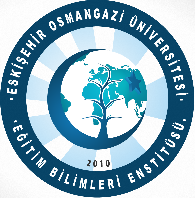 ÖĞRETİM ÜYESİ DERS TELAFİ FORMUT.C.ESKİŞEHİR OSMANGAZİ ÜNİVERSİTESİEĞİTİM BİLİMLERİ ENSTİTÜSÜÖğretim Üyesi Bilgileri Öğretim Üyesi Bilgileri Adı Soyadı		:Telafi Gerekçesi	:Telafi Tarih Aralığı	:   /   /     -    /   /     ProgramıDersin KoduDers AdıDersin Yapılamadığı Tarih - SaatDersin TELAFİTarihi - Saati     -          -          -          -          -          -          -          -          -          -          -          -          -          -          -          -          -          -          -          -     Ekler: Fakülte/Üniversite Yönetim Kurulu Kararı